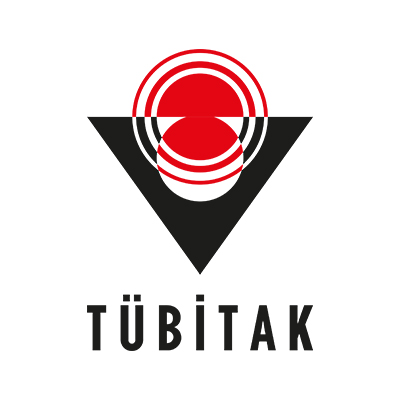 The Scientific and Technological Research Council of Turkey (TÜBİTAK)Department of Science Fellowships and Grant Programmes (BİDEB)2232 International Fellowship for Outstanding ResearchersProgress Report  Name of the Project Coordinator:Project Number: Project Title:Progress Report Number:Report Date:Host Institution:Summary of Project Progress (Please provide a summary containing the progress of the project over the last term and overall objectives, all with no  more than 1000 words)Progress Report (Please provide a report on the progress made on the project grant over the last term. Please report on the achievement of significant milestones in the project and if milestones have not been met, please explain the reasons why. Work performed from the beginning of the project to the end of the period and main results achieved should be covered by the report. The report should not exceed 10 pages excluding references.)The text box can be expanded as needed. Planning for the Following Periods (Please summarize the next stages of your project here.)The text box can be expanded as needed. Project Effort per Work Packages (Please indicate the percentage of the outcome undertaken in each work package).New lines can be added as needed. Communication and implementation of research findings (Please report any other activities relating to the dissemination of research findings)The text box can be expanded as needed.4.1. Scientific Publications (Please list all publications arising from the work of the project over the last term in the indicated categories below.)4.2. Dissemination and Communication Activities (List those activities that is directly linked to the project)4.3. Other International / National Projects (List the projects that you applied or granted during 2232 support)4.4. Intellectual property rights resulting from the project Activities Relating to the Project Outside Turkey  (Please report the duration spent abroad and  the activities relating to the project during the report period )The text box can be expanded as needed.Barriers to Research (Please list any issues that you have encountered that have hindered progress of your research activities.)The text box can be expanded as needed.Project Team (Please provide information about the team members)New lines can be added as needed. I declare that I comply with the ethical rules and contract terms while executing the project and the information I provided above is correct.Work PackageDuring reporting period(%)Total(%)WP 1WP 2WP 3Type of scientific publicationTitle of the scientific publicationAuthorsFull title of the journal or equivalentIssue (Volume),datePublisherPlace of publicationPublic or private publicationPeer-reviewIs/Will open access be/provided to this publication/Article in journal/

/Publication in conference proceeding/workshop]

/Books/Monographs]

/Chapters in books]

/Thesis/dissertation][insert title of the publication][insert authors' name(s)][insert title of the journal][insert number of the journal]
[insert month of the publication on]


[insert year of the publication on][insert name of the publisher][insert place of publication][Public/Private]/YES] 
[NO]/Yes - Green OA (insert the length of embargo if any)
/Yes - Gold OA (insert the amount of processing charges in EUR if any)
[NO]Type of dissemination and communication activitiesNumber/Organization of a Conference//Organization of a workshop//Press release//Non-scientific and non-peer reviewed publications (popularized publications)//Exhibition//Flyers//Training//Social media//Web-site//Communication campaign (e.g. radio, TV)//Participation to a conference//Participation to a workshop//Participation to an event other than a conference or workshop/ /Video/film//Brokerage event//Pitch event//Trade fair//Participation in activities organized jointly with other H2020 project(s)/      /Other/[insert number of activities]Type of audience reachedin the context of all dissemination & communication activities(more than one choice can be marked)Estimated number of persons reached/Scientific Community (higher education, Research)/ /Industry//Civil Society//General Public//Policy makers//Medias//Investors//Customers//Other/[insert number]Title of International ProjectsFunding InstitutionsProcess (Applied / Approved / Under Evaluation etc.)Type of the support (Grant / Fellowship etc.)BudgetPartners in Turkey (individuals)Partners in Turkey (institutions)1.2.3.Title of National ProjectsFunding InstitutionsProcess (Applied / Approved / Under Evaluation etc.)Type of the support (Grant / Fellowship etc.)BudgetPartners in Turkey (individuals)Partners in Turkey (institutions)1.2.3.Type of IP rightsApplicationreferenceDate of the applicationOfficial title of the applicationApplicant(s) Name(s)Has the IPR protection been awarded?If available, official publication number of award of protection[Patent][Trademark][Registereddesign][Utility model]/Other][Option for International applications of patents [insert IP international organization code] [insert serial number]][Option for national applications of patents [insert country code (two letters)] [insert serial number]][Option for other registered IPR[insert application reference country code (two letters) or organisation code)] [insert alfa numeric identifier]][insertdd/mm/yyyy][insert title of theapplication][insert beneficiary(ies)name][YES][NO]No applicable][Option for patent s [insert code (two letters referring to a country or organization)] [insert serial number]]Option for rest[insert official publication number ]]Name of the Scholar / ResearcherTitle (MSc / PhD / Postdoc / Researcher)InstitutionContribution to the ProjectName of the Project Coordinator SignatureDate